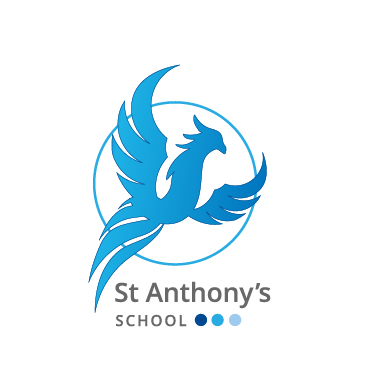 Policy No: 25 Supporting Pupils with Medical Conditions January 2023Contents Definitions of Medical Conditions	3The Statutory Duty of the Governing Body	4Policy Implementation	6Procedure to be followed when notification is received that a pupil has a medical condition	6Individual healthcare plans	7Roles and Responsibilities	10Staff training and support	11The child’s role in managing their own medical needs	13Managing medicines on school premises and record keeping	14Emergency Procedures	15Day Trips, Residential Visits and Sporting Activities	16Other Issues for Consideration	16Unacceptable Practice	16Liability and Indemnity	17Complaints	17This policy is written in line with the requirements of:-Children and Families Act 2014 – section 100Supporting pupils at school with medical conditions: statutory guidance for governing bodies of maintained schools and proprietors of academies in England, DfE Sept. 20140-25 SEND Code of Practice, DfE 2014Mental Health and Behaviour in Schools: departmental advice for school staff, DfE June 2014Equalities Act 2010Schools Admissions Code, DfE December 2014This policy should be read in conjunction with the following school policiesSEN PolicySafeguarding and Child Protection PolicyComplaints PolicyThis policy will be reviewed annually.Definitions of Medical ConditionsPupils’ medical needs may be broadly summarised as being of two types:-Short-term - affecting their participation at school because they are on a course of medication.Long –term – potentially limiting access to education and requiring on-going support, medicines or care while at school to help them to manage their condition and keep them well, including monitoring and intervention in emergency circumstances.  It is important that parents feel confident that the school will provide effective support for their child’s medical condition and the pupils feel safe.Some children with medical conditions may be considered disabled.  Where this is the case governing bodies must comply with their duties under the Equality Act 2010.  Some may also have special educational needs (SEN) and may have an Education, Health and Care Plan (EHCP).  Where this is the case this policy should be read in conjunction with the 0 – 25 SEND Code of Practice and the school’s SEN Policy and the individual healthcare plan will become part of the EHCP.The Statutory Duty of the Governing BodyThe governing body remains legally responsible and accountable for fulfilling their statutory duty for supporting pupils at school with medical conditions.  The governing body of St Anthony’s School fulfil this by:-Ensuring that arrangements are in place to support pupils with medical conditions.  In doing so we will ensure that such children can access and enjoy the same opportunities at school as any other child;Taking into account that many medical conditions that require support at school will affect quality of life and may be life threatening.  Some will be more obvious than others and therefore the focus is on the needs of each individual child and how their medical condition impacts on their school life;Ensuring that the arrangements give parents and pupils confidence in the school’s ability to provide effective support for medical conditions, should show an understanding of how medical conditions impact on a child’s ability to learn, as well as increase their confidence and promote self-care.  They will ensure that staff are properly trained to provide the support that pupils need;Ensuring that no child with a medical condition is denied admission, or prevented from taking up a place in school because arrangements for their medical condition have not been made.  However, in line with safeguarding duties, they will ensure that pupils’ health is not put at unnecessary risk from, for example, infectious diseases and reserve the right to refuse admittance to a child at times where it would be detrimental to the health of that child or others to do so;Ensuring that the arrangements put in place are sufficient to meet our statutory duties and ensure that policies, plans, procedures and systems are properly and effectively implemented;Developing a policy for supporting pupils with medical conditions that is reviewed regularly and accessible to parents/carers and school staff (this policy);Ensuring that the policy includes details on how the policy will be implemented effectively, including a named person who has overall responsibility for policy implementation (see section below on policy implementation);Ensuring that the policy sets out procedures to be followed whenever the school is notified that a pupil has a medical condition (see section below on procedure to be followed when notifications are received that a pupil has a medical condition); Ensuring that the policy covers the role of individual healthcare plans, and who is responsible for their development, in supporting pupils at school with medical conditions (see section below on individual healthcare plans);Ensuring the school policy clearly identifies the roles and responsibilities of all those involved in arrangements for supporting pupils at school with medical conditions and how they will be supported, how their training needs will be assessed and how and by whom training will be commissioned and provided (see section below on staff training and support);Ensuring that the school policy covers arrangements for children who are competent to manage their own health needs and medicines ( see section below on the child’s role in managing their own medical needs);Ensuring that the policy is clear about the procedures to be followed for managing medicines including the completion of written records (see section below on managing medicines on school premises);Ensuring that the policy sets out what should happen in an emergency situation (see section below on emergency procedures);Ensuring that the arrangements are clear and unambiguous about the need to support actively pupils with medical conditions to participate in school trips and visits, or in sporting activities, and not prevent them from doing so (see section on day trips, residential trips and sporting activities);Considering whether to Purchase and train staff in the use of defibrillatorsConsider holding asthma inhalers for emergency use;Ensuring that the policy is explicit about what practice is not acceptable (see section on unacceptable practice);Ensuring that the appropriate level of insurance is in place and appropriate to the level of risk (see section on Liability and Indemnity);Ensuring that the policy sets out how complaints may be made and will be handled concerning the support to pupils with medical conditions (see section on complaints);Policy ImplementationThe statutory duty for making arrangements for supporting pupils at school with medical conditions rests with the governing body.  The governing body have conferred the following functions of the implementation of this policy to the staff below, however, the governing body remains legally responsible and accountable for fulfilling their statutory duty.The overall responsibility for the implementation of this policy is given to the Head teacher.  They will also be responsible for ensuring that sufficient staff are suitably trained and will ensure cover arrangements in cases of staff absences or staff turnover to ensure that someone is always available and on-site with an appropriate level of training.The class teacher will be responsible for briefing supply teachers, preparing risk assessments for school visits and other school activities outside of the normal timetable and for the monitoring of individual healthcare plans.The DHT-SEMH and Pastoral Admin Support & Medical Assistant will be responsible in conjunction with parents/carers, for drawing up, implementing and keeping under review the individual healthcare plan for each pupil and making sure relevant staff are aware of these plans.All members of staff are expected to show a commitment and awareness of children’s medical conditions and the expectations of this policy. All new members of staff will be inducted into the arrangements and guidelines in this policy upon taking up their post.Procedure to be followed when notification is received that a pupil has a medical conditionThis covers notification prior to admission, procedures to cover transitional arrangements between schools or alternative providers, and the process to be followed upon reintegration after a period of absence or when pupils’ needs change.  For children being admitted to St Anthony’s School for the first time with good notification given, the arrangements will be in place for the start of the relevant school term.  In other cases, such as a new diagnosis or a child moving to St Anthony’s School mid-term, we will make every effort to ensure that arrangements are put in place within two weeks.In making the arrangements, we will take into account that many of the medical conditions that require support at school will affect quality of life and may be life-threatening.  We also acknowledge that some may be more obvious than others. We will, therefore, ensure that the focus is on the needs of each individual child and how their medical condition impacts on their school life. We aim to ensure that parents/carers and pupils can have confidence in our ability to provide effective support for medical conditions in school, so the arrangements will show an understanding of how medical conditions impact on the child’s ability to learn, as well as increase their confidence and promote self-care.We will ensure that staff are properly trained and supervised to support pupils’ medical conditions and will be clear and unambiguous about the need to support actively pupils with medical conditions to participate in school trips and visits, or in sporting activities, and not prevent them in doing so.  We will make arrangements for the inclusion of pupils in such activities with any adjustments as required unless evidence from a clinician such as a GP states that this is not possible. We will make sure that no child with a medical condition is denied admission or prevented from attending the school because arrangements for supporting their medical condition have not been made.  However, in line with our safeguarding duties, we will ensure that all pupils’ health is not put at unnecessary risk from, for example infectious disease.  We will therefore not accept a child in school at times where it would be detrimental to the health of that child or others.St Anthony’s School does not have to wait for a formal diagnosis before providing support to pupils.  In cases where a pupil’s medical condition is unclear, or where there is a difference of opinion, judgements will be needed about what support to provide based on available evidence.  This would normally involve some form of medical evidence and consultation with parents/carers.  Where evidence conflicts, some degree of challenge may be necessary to ensure the right support can be put in place.  These discussions will be led by the Head Teacher and following these discussions, an individual healthcare plan will be written in conjunction with the parents/carers by the DHT-SEMH and Pastoral Admin Support & Medical Assistant, and be put in place.Individual healthcare plansIndividual healthcare plans will help to ensure that St Anthony’s School effectively supports pupils with medical conditions.  They will provide clarity about what needs to be done, when and by whom.  They will often be essential, such as in cases where conditions fluctuate or where there is a high risk that emergency intervention will be needed.  They are likely to be helpful in the majority of other cases too, especially where medical conditions are long-term and complex.  However, not all children will require one.  The school, healthcare professionals and parents/carers will agree, based on evidence, when a healthcare plan would be inappropriate or disproportionate.  If consensus cannot be reached the Head teacher, is best placed to take a final view.  A flow chart for identifying and agreeing the support a child needs and developing an individual healthcare plan is provided at Annex A.Individual healthcare plans will be easily accessible to all who need to refer to them, while preserving confidentiality.  Plans will capture the key information and actions that are required to support the child effectively.  The level of detail within the plan will depend on the complexity of the child’s condition and the degree of support needed.  This is important because different children with the same health condition may require very different support.Individual healthcare plans (and their review) should be drawn up in partnership between the school, parents/carers and a relevant healthcare professional e.g. school, specialist or children’s community nurse, who can best advise on the particular needs of the child.  Pupils should also be involved whenever appropriate. The aim should be to capture the steps which St Anthony’s School should take to help manage their condition and overcome any potential barriers to getting the most from their education. Partners should agree who will take the lead in writing the plan, but responsibility for ensuring it is finalised and implemented rest with the school.  Parent/carers will be asked to sign the completed plan.  St Anthony’s School will ensure that individual healthcare plans are reviewed at least annually or earlier if evidence is presented that the child’s needs have changed.  They will be developed and reviewed with the child’s best interests in mind and ensure that St Anthony’s School assesses and manages risks to the child’s education, health and social wellbeing, and minimises disruption.  Where a child is returning to school following a period of hospital education or alternative provision, we will work with the local authority and education provider to ensure that the individual healthcare plan identifies that support the child will need to reintegrate effectively.Template A provides a basic template for the individual healthcare plan, and although this format may be varied to suit the specific needs of each pupil, they should all included the following informationThe medical condition, its triggers, signs, symptoms and treatments;The pupil’s resulting needs, including medication ( dose, side effects and storage) and other treatments, time, facilities, equipment, testing, access to food and drink where this is used to manage their condition, dietary requirements and environmental issues e.g. crowed corridors, travel time between lessons;Specific support for the pupil’s educational, social and emotional needs – for example, how absences will be managed, requirements for extra time to complete exams, use of rest periods or additional support in catching up with lessons, counselling sessions;The level of support needed (some children will be able to take responsibility for their own health needs) including in emergencies.  If a child is self-managing their medication, this should be clearly stated with appropriate arrangements for monitoring;Who will provide this support, their training needs, expectations of their role and confirmation of proficiency to provide support for the child’s medical condition from a healthcare professional; and cover arrangements for when they are unavailable;Who in the school needs to be aware of the child’s condition and the support required;Arrangements for written permission from parents/carers and the Head teacher for medication to be administered by a member of staff, or self-administered by the pupil during school hours;Separate arrangements or procedures required for school trips or other school activities outside of the normal school timetable that will ensure the child can participate e.g. risk assessment;Where confidentiality issues are raised by the parent/child, the designated individual to be entrusted with information about the child’s condition;  and What to do in an emergency, including whom to contact, and contingency arrangements. Some children may have an emergency healthcare plan prepared by their lead clinician that could be used to inform developments of their individual healthcare plan.Roles and ResponsibilitiesPlease refer to the section on policy implementation for the functions that have been delegated to different, named members of staff at St Anthony’s School.In addition we can refer to the Community Nursing Team for support with drawing up Individual Healthcare Plans, provide or commission specialist medical training, liaison with lead clinicians and advice or support in relation to pupils with medical conditions.Other healthcare professionals, including GPs and paediatricians should notify the Community Nursing Team when a child has been identified as having a medical condition that will require support at school.  Specialist local health teams may be able to provide support, and training to staff, for children with particular conditions (e.g. asthma, diabetes, epilepsy)Pupils with medical conditions will often be best placed to provide information about how their condition affects them. They should be fully involved in discussions about their medical support needs and contribute as much as possible to the development of, and comply with, their individual healthcare plan.  Other pupils will often be sensitive to the needs of those with medical conditions, and can, for example, alert staff to the deteriorating condition or emergency need of pupils with medical conditions.Parents/carers should provide the school with sufficient and up-to-date information about their child’s medical needs.  They may in some cases be the first to notify the school that their child has a medical condition. Parents are key partners and should be involved in the development and review of their child’s individual healthcare plan, and may be involved in its drafting.  They should carry out any action they have agreed to as part of its implementation, e.g. provide medicines and equipment and ensure they or another nominated adult are contactable at all times.  Parents are required to inform the school in writing and with supporting information from the relevant health professional if there are changes needed to be made to the individual healthcare plan.Local authorities are commissioners of school nurses for maintained school and academies in Kent.  Under Section10 of the Children Act 2004, they have a duty to promote co-operation between relevant partners such as governing bodies of maintained schools, proprietors of academies, clinical commissioning groups and NHS England, with a view to improving the wellbeing of children with regard to their physical and mental health, and their education, training and recreation.  KCC is currently consulting on the re-organisation of its Health Needs provision which will strengthen its ability to provide support, advice and guidance, including suitable training for school staff, to ensure that the support specified within individual healthcare plans can be delivered effectively.  KCC will work with us to support pupils with medical conditions to attend full time.  Where pupils would not receive a suitable education in a mainstream school because of their health needs, the local authority has a duty to make other arrangements.  Statutory guidance for local authorities sets out that they should be ready to make arrangements under this duty when it is clear that a child will be away from school for 15 days or more because of health needs (whether consecutive or cumulative across the year).Providers of health services should co-operate with schools that are supporting children with medical conditions.  They can provide valuable support, information, advice and guidance to schools, and their staff, to support children with medical conditions at school.Clinical commissioning groups (CCGs) commission other healthcare professionals such as specialist nurses.  They have a reciprocal duty to co-operate under Section 10 of the Children Act 2004 (as described above for local authorities).  The local Health and Well-being Board provides a forum for the local authority and CCGs to consider with other partners, including locally elected representatives, how to strengthen links between education, health and care settings.The Ofsted inspection framework places a clear emphasis on meeting the needs of disabled children and pupils with SEN, and considering the quality of teaching and the progress made by these pupils.  Inspectors are already briefed to consider the needs of pupils with chronic or long-term medical conditions alongside these groups and to report on how well their needs are being met.  Schools are expected to have a policy dealing with medical needs and to be able to demonstrate that it is being implemented effectively.Staff training and supportFirst aidersFirst Aid at Work 3 day courseTraining First aiders Emergency First Aid at Work 1 day courseTraining Jackie Benson – LSA/Minibus DriverJohn Buckley – LSA/Minibus DriverLiz Hollies - LSAKirstie Phippin – DSL & Pastoral ManagerAbi Cranson – DHT SEMHClare Price - LSAColin Lawton – LSASara Musselwhite – LSAStaff Trained to administer medicationAbi Cranson – DHT SEMHJordan Mott - SENCoKirstie Phippin – DSL & Pastoral ManagerAll staff who are required to provide support to pupils for medical conditions will be trained by healthcare professionals qualified to do so.  The training need will be identified by the healthcare professional during the development or review of the individual healthcare plan. We may choose to arrange training ourselves and will ensure that it remains up-to-date.Training should be sufficient to ensure that staff are competent and have confidence in their ability to support pupils with medical conditions, and to fulfil the requirements set out in the individual healthcare plans.  They will need an understanding of the specific medical conditions they are being asked to deal with, their implications and preventative measures.Staff must not give prescription medicines or undertake healthcare procedures without appropriate training (updated to reflect any individual healthcare plan). A first aid certificate does not constitute appropriate training in supporting children with medical conditions.  Healthcare professionals, including the school nurse, can provide confirmation of proficiency of staff in a medical procedure, or in providing medication (see template).All staff will receive induction training and regular whole school awareness training so that all staff are aware of the schools’ policy for supporting pupils with medical conditions and their role in implementing the policy. The Head teacher will seek advice from relevant healthcare professionals about training needs, including preventative and emergency measures so that staff can recognise and act quickly when a problem occurs.The family of a child will often be key in providing relevant information to school staff about how their child’s needs can be met, and parents will be asked for their views.  They should provide specific advice, but should not be the sole trainer.The child’s role in managing their own medical needsIf, after discussion with the parent/carer, it is agreed that the child is competent to manage his/her own medication and procedures, she/he will be encouraged to do so.  This will be reflected in the individual healthcare plan.Wherever possible children will be allowed to carry their own medicines and relevant devices or should be able to access their medication for self-medication quickly and easily; these will be stored in their classroom cupboard to ensure that the safeguarding of other children is not compromised.  St Anthony’s School do recognise that children who take their medicines themselves and/or manage procedures may require an appropriate level of supervision.  If it is not appropriate for a child to self-manage, then relevant staff will help to administer medicines and manage procedures for them.If a child refuses to take medicine or carry out a necessary procedure, staff should not force them to do so, but follow the procedure agreed in the individual healthcare plan.  Parents will be informed so that alternative options can be considered.Managing medicines on school premises and record keepingAt St Anthony’s School the following procedures are to be followed:Medicines should only be administered at school when it would be detrimental to a child’s health or school attendance not to do so;No child under 16 should be given prescription or non-prescription medicines without their parents written consent (see template B) – except in exceptional circumstances where the medicine has been prescribed to the child without the knowledge of the parents.  In such cases, every effort should be made to encourage the child or young person to involve their parents while respecting their right to confidentiality;With written parental consent we will administer non-prescription medicines except aspirin or containing aspirin except prescribed by a doctor.  Medication, e.g. for pain relief, should never be administered without first checking maximum dosage and when previous does was taken. Parents should be informed;Where clinically possible, medicines should be prescribed in dose frequencies which enable them to be taken outside school hours; St Anthony’s School will only accept prescribed medicines, with written permission from parent/carer that are in-date, labelled, provided in the original container as dispensed by a pharmacist and include instructions for administration, dosage and storage.  The exception to this is insulin which must be in-date, but will generally be available to schools inside an insulin pen or a pump rather than its original container.All medicines will be stored safely in the First Aid Cabinet in the main School Office.  Children should know where their medicines are at all times and be able to access them immediately.  Where relevant, they should know who holds the key to the storage facility - Abi Cranson, Kirstie Phippin and Jordan Mott.Medicines and devices such as asthma inhalers, blood glucose testing meters and adrenaline pens should always be in a readily available state.  Asthma inhalers should be marked with the child’s name;During school trips the first aid trained member of staff will carry all medical devices and medicines required;A child who has been prescribed a controlled drug may legally have it in their possession if they are competent to do so, but passing it to another child for use is an offence.  Monitoring arrangements may be necessary.  Otherwise we will keep all controlled drugs that have been prescribed for a pupil securely stored in a non-portable container and only named staff will have access.  Controlled drugs should be easily accessible in an emergency.  A record should be kept of any doses used and the amount of the controlled drug held in the school;Staff administering medicines should do so in accordance with the prescriber’s instructions.  St Anthony’s School will keep a record (see Template C) of all medicines administered to individual children, stating what, how and how much was administered, when and by whom.  Any side effects of the medication to be administered at school should be noted.  Written records are kept of all medicines administered to children.  These records offer protection to staff and children and provide evidence that agreed procedures have been followed;When no longer required, medicines should be returned to the parent/carer to arrange safe disposal.  Sharps boxes should always be used for the disposal of needles and other sharps.Emergency ProceduresThe Head teacher will ensure that arrangements are in place for dealing with emergencies for all school activities wherever they take place, including school trips within and outside the UK, as part of the general risk management process.Where a child has an individual healthcare plan, this should clearly define what constitutes an emergency and explain what to do, including ensuring that all relevant staff are aware of the emergency symptoms and procedures.  Other pupils in the school should know what to do in general terms, such as informing a teacher immediately if they think help is needed.If a child needs to be taken to hospital, staff should stay with the child until the parent arrives, or accompany a child taken to hospital by ambulance.  Schools need to ensure they understand the local emergency services cover arrangements and the correct information is provided for the school location.Day Trips, Residential Visits and Sporting ActivitiesWe will actively support pupils with medical conditions to participate in day trips, residential visits and sporting activities by being flexible and making reasonable adjustments unless there is evidence from a clinician such as a GP that this is not possible.We will always conduct a risk assessment so that planning arrangements take account of any steps needed to ensure that pupils with medical conditions can be included safely.  This will involve consultation with parents/carers and relevant healthcare professionals and will be informed by Health and Safety Executive (HSE) guidance on school trips.Other Issues for ConsiderationWhere a pupil uses home-to-school transport arranged by the Local Authority and they also have a medical condition which is life-threatening, we will share the pupil’s individual healthcare plan with the local authority.The Governing Body is considering whether to invest in defibrillators and staff training.  The Governing Body will also consider whether to hold asthma inhalers on site for emergency use.Unacceptable PracticeAlthough staff at St Anthony’s School should use their discretion and judge each case on its merit with reference to the child’s individual healthcare plan, it is not generally acceptable practice to:Prevent children from easily accessing their inhalers and medication an administering their medication when and where necessary;Assume that every child with the same condition requires the same treatment;Ignore the views of the child or their parents/carers; or ignore medical evidence or opinion (although this may be challenged);Send children with medical conditions home frequently or prevent them from staying for normal school activities, including lunch, unless this is specified in their individual healthcare plans;If the child becomes ill, send them to the school office or medical room unaccompanied or with someone unsuitable;Penalise children for their attendance record if their absences are related to their medical condition, e.g. hospital appointments;Prevent pupils from drinking, eating or taking toilet breaks whenever they need to in order to manage their medical condition effectively;Require parents/carers, or otherwise make them feel obliged to attend school to administer medication or provide medical support to their child, including with toileting issues.  No parent should have to give up working because the school is failing to support their child’s medical needs; orPrevent children from participating or creating unnecessary barriers to children participating in any aspect of school life, including school trips, e.g. requiring parents to accompany the child.Liability and IndemnitySt Anthony’s School are covered by KCC Safehands Insurance Scheme which includes public liability insurance to the value of £50,000,000.ComplaintsShould parents/carers be unhappy with any aspect of their child’s care at St Anthony’s School, they must discuss their concerns with the school.  This will be with the child’s class teacher in the first instance, with whom any issues should be addressed.  If this does not resolve the problem or allay the concern, the problem should be brought to a member of the Leadership Team, who will, where necessary bring concerns to the attention of the Head teacher.  In the unlikely event of this not resolving the issue, the parent/carer must make a formal complaint using the St Anthony’s School Complaints Procedure.Annex A: Model Process for Developing Individual Healthcare PlansTemplate A: Individual Healthcare PlanDescribe medical needs and give details of child’s symptoms, triggers, signs, treatments, facilities, equipment or devices, environment issues etc.Name of the medication, dose, method of administration, when to be taken, side effects, contra-indications, administered by / self-administered with / without supervision.Daily care requirementsSpecific support for the pupil’s educational, social and emotional needsArrangements for school visits/trips etcOther informationDescribe what constitutes an emergency, and the action to take if this occursWho is responsible in an emergency (state if different for off-site activities)Plan developed withStaff training needed/undertaken – who, what, whenForm copied toTemplate B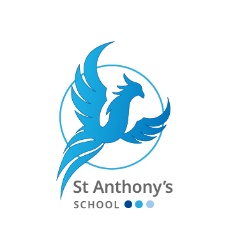  ST. ANTHONY’S SCHOOL PARENTAL AGREEMENT FOR TRAINED STAFF TO ADMINISTER MEDICATION Template C                                                                            ST. ANTHONY’S SCHOOLRECORD OF MEDICATION                                              Balance CheckTemplate D                                                                            ST. ANTHONY’S SCHOOL MEDICINE ADMINISTRATION RECORDTo be completed by trained member of school staff at time of administering medicationChild’s Name:	__________________                Class/Form:  __________Name of Medicine:	_______________________    Dose:  ________________Time:  _______________Document TitleSupporting Pupils with Medical Conditions PolicyVersion:K-SENT Version 4Prepared By:Kirstie Phippin – DSL & Pastoral ManagerGoverning Body Acceptance Date:Approved by the FGB 23.01.2023Date for next review:January 2025Link on School WebsiteYesParent or healthcare professional informs school that a child has newly been diagnosed, or is due to attend a new school, or is due to return to school after a long-term absence, or that needs have changedHead teacher or senior member of school staff to whom this has been delegated, co-ordinates meeting to discuss child’s medical support needs; and identifies member of school staff who will provide support to pupil.Meeting to discuss and agree on need for IHCP to include key school staff, child, parent, relevant healthcare professional and other medical/health clinician as appropriate (or to consider written evidence provided by them).Develop IHCP in partnership – agree who leads on writing it.  Input form healthcare professional must be provided.School staff training needs identified.Healthcare professional commissions/delivers training and staff signed off as competent – review date agreedIHCP implemented and circulated to all relevant staffIHCP reviewed annually or when condition changes.  Parent/carer or healthcare professional to initiate.Name of school/settingChild’s nameGroup/class/formDate of birthChild’s addressMedical diagnosis or conditionDateReview dateFamily Contact InformationNameRelationship to childPhone no. homeMobileWorkNameRelationship to childPhone no. homeMobileWorkClinic/Hospital ContactNamePhone no.G.P.NamePhone no.Who is responsible for providing support in schoolDate for review:End of academic year or if there are any changes to medication prior to that timeEnd of academic year or if there are any changes to medication prior to that timeEnd of academic year or if there are any changes to medication prior to that timeEnd of academic year or if there are any changes to medication prior to that timeName of schoolSt Anthony’s SchoolSt Anthony’s SchoolSt Anthony’s SchoolSt Anthony’s SchoolName of childDate of birthGroup/class/formMedical condition or illnessMedicineName/type of medicine(as described on the container)Expiry dateDosage and methodTimingSpecial precautions/other instructionsAre there any side effects that the school/setting needs to know about?Self-administration Yes                  NoYes                  NoYes                  NoYes                  NoProcedures to take in an emergencyNB: Medicines must be in the original container as dispensed by the pharmacyContact DetailsNB: Medicines must be in the original container as dispensed by the pharmacyContact DetailsNB: Medicines must be in the original container as dispensed by the pharmacyContact DetailsNB: Medicines must be in the original container as dispensed by the pharmacyContact DetailsNB: Medicines must be in the original container as dispensed by the pharmacyContact DetailsNameDaytime telephone no.Relationship to childAddressI UNDERSTAND MEDICATION MUST BE HANDED IN AT THE SCHOOL OFFICE BY AN ADULTThe above information is, to the best of my knowledge, accurate at the time of writing and I give consent to school staff administering medicine in accordance with the school policy. I will inform the school immediately if there is any change in dosage or frequency of the medication or if the medicine is stopped and I will be required to complete a new parental agreement form.Signature(s):	________________________________             Date: _____________________	Name: ___________________________Name of school/settingST ANTHONY’S SCHOOLST ANTHONY’S SCHOOLST ANTHONY’S SCHOOLST ANTHONY’S SCHOOLST ANTHONY’S SCHOOLST ANTHONY’S SCHOOLST ANTHONY’S SCHOOLName of childGroup/class/formQuantity of Medication received from parent/carerDateDateDateReceived ByReceived ByReceived ByReceived FromQuantity of Medication received from parent/carerQuantityBalanceBalanceReceived ByReceived ByReceived ByReceived FromName of medicationStrength of medicationForm of medicationExpiry dateQuantity of Medication returned to parent/carerDateDateDateReceived ByReceived ByReceived ByReceived FromQuantity of Medication returned to parent/carerQuantityQuantityQuantityReceived ByReceived ByReceived ByReceived FromDateQuantityDateTime givenDose givenStaff NameStaff InitialsDateTime givenDose givenStaff NameStaff InitialsDateTime givenDose givenStaff NameStaff InitialsDateTime givenDose givenStaff NameStaff Initials